Supplementary informationEvaluation of the antimalarial activity of SAM13-2HCl with morpholine amide (SKM13 derivative) against multiple antimalarial drug-resistant Plasmodium falciparum and Plasmodium berghei - infected ICR miceSupplementary methodNMR of each candidate compoundSupplementary figuresFig. S1. Raw data of IC50sFig. S2. Raw data of PKFig. S3. Adsorption data Supplementary methodAll SAM series were prepared as HCl salts for further experiments and purified in MeOH and diethyl ether.Synthesis of SAM09-2HCl and SAM11-2HClSAM09 and SAM11 were obtained by four steps: 1) a coupling reaction of Boc-Phe-OH and NHS by DCC, 2) an amide formation by reaction with a variety of amines, 3) Boc deprotection, and 4) a palladium coupling with 4,7-dichloroquinoline. SAM09 1H NMR (400 MHz, CDCl3) δ 2.19 (s, 6H), 2.22-2.40 (m, 2H), 3.17-3.36 (m, 4H), 4.39-4.44 (m, 1H), 6.44 (d, 1H, NH, J = 5.6 Hz), 7.12-7.32 (m, 7H), 7.44 (dd, 1H, J = 8.3, 1.5 Hz), 7.78 (d, 1H, J = 2.2 Hz), 8.15 (d, 1H, J = 9.0 Hz), 8.33 (d, 1H, NH, J = 5.6 Hz). SAM11 1H NMR (500 MHz, CDCl3) δ 1.04 (t, 6H, J = 7.0 Hz), 2.81 (q, 4H, J = 7.5 Hz), 2.84-3.01 (m, 2H), 3.27 (m, 2H), 3.45-3.64 (m, 2H), 4.31-4.39 (m, 1H), 6.34 (d, 1H, J = 5.5 Hz), 6.52 (brs, 1H, NH), 7.16-7.32 (m, 5H), 7.34 (dd, 1H, J = 8.5, 2.0 Hz), 7.84 (d, 1H, J = 9.5 Hz), 7.86 (d, 1H, J = 1.5 Hz), 8.39 (d, 1H, J = 6.0 Hz), 8.83 (brs, 1H, NH).Synthesis of SAM10-2HCl ~ SAM17-HCl-TFASAM10, SAM12, SAM13 were obtained from 2-bromoethylamine hydrobromide, and SAM14-17 obtained from Fmoc-Gly-OH, which is described in Fig 1. Most important step was Horner-Wadsworth-Emmons reaction with 15 using DBU and LiCl for a mild condition.  SAM10-2HCl 1H NMR (500 MHz, CD3OD) δ) 1.00 (t, 6H, J = 7.5 Hz), 2.50-2.57 (m, 6H), 3.11-3.15 (m, 2H), 3.26-3.31 (m, 2H), 4.58-4.65 (m, 1H), 5.99 (dd, 1H, J = 15.0 , 1.5 Hz), 6.41 (d, 1H, J = 5.5 Hz), 6.83 (dd, 1H, J = 15.5, 5.0 Hz), 7.09-7.33 (m, 5H), 7.40 (dd, 1H, J = 9.5, 2.5 Hz) ,7.75 (d, 1H, J = 2.0 Hz), 8.17 (d, 1H, J = 9.5 Hz), 8.27 (d, 1H, J = 5.5 Hz). SAM12-2HCl 1H NMR (400 MHz, CD3OD) δ 1.69-2.05(m, 6H), 2.89-3.02 (m, 2H), 3.14-3.36 (m, 4H), 3.51-3.73 (m, 4H), 4.88-5.01 (m, 1H), 6.21 (d, 1H, J = 15.6 Hz), 6.80 (d, 1H, J = 6.8 Hz), 6.94 (dd, 1H, J = 15.2, 5.2 Hz), 7.09-7.38 (m, 5H), 7.71 (dd, 1H, J = 9.2, 1.6 Hz), 7.86 (d, 1H, J = 2.0 Hz), 8.31 (d, 1H, J = 6.8 Hz), 8.55(d, 1H, J = 9.2 Hz), 8.97 (d, 1H, NH, J = 7.6 Hz). SAM13-2HCl 1H NMR (400 MHz, CD3OD) δ 3.08-3.19 (m, 2H), 3.23-3.32 (m, 4H), 3.51-3.69 (m, 4H), 3.82 (t, 2H, J = 9.6 Hz), 3.97-4.08 (m, 2H), 4.98-5.06 (m, 1H), 6.23 (d, 1H, J = 15.6 Hz), 6.80 (d, 1H, J = 7.2 Hz), 6.94 (dd, 1H, J = 15.6, 5.6 Hz), 7.15-7.36 (m, 5H), 7.70 (dd, 1H, J = 9.2, 1.6 Hz), 7.86 (d, 1H, J = 2.0 Hz), 8.31 (d, 1H, J = 6.8 Hz), 8.55(d, 1H, J = 9.2 Hz). SAM14-HCl 1H NMR (400 MHz, CD3OD) δ 3.15-3.31 (m, 2H), 3.92 (ABq, 2H, J = 16.8 Hz), 4.33-4.37 (m, 2H), 4.95-5.06 (m, 1H), 6.20 (dd, 1H, J = 15.6, 1.2 Hz), 6.76 (d, 1H, J = 7.2 Hz), 6.89 (dd, 1H, J = 10.0, 5.6 Hz), 7.10-7.36 (m, 11H), 7.70 (dd, 1H, J = 9.2, 1.6 Hz), 7.84 (d, 1H, J = 1.6 Hz), 8.28 (d, 1H, J = 7.2 Hz), 8.42 (brs, 1H, NH), 8.49 (d, 1H, J = 6.8 Hz). SAM15-HCl 1H NMR (400 MHz, CD3OD) δ 0.90 (t, 3H, J = 7.2 Hz), 1.26-1.38 (m, 2H), 1.40-1.50 (m, 2H), 3.12-3.32 (m, 4H), 3.92 (ABq, 2H, J = 16.8 Hz), 4.95-5.05 (m, 1H), 6.19 (dd, 1H, J = 15.6, 2.0 Hz), 6.77 (d, 1H, J = 7.2 Hz), 6.90 (dd, 1H, J = 15.6, 5.6 Hz), 7.10-7.36 (m, 5H), 7.72 (dd, 1H, J = 9.2, 2.0 Hz), 7.84 (d, 1H, J = 2.0 Hz), 8.29 (d, 1H, J = 6.8 Hz), 8.47 (d, 1H, J = 7.6 Hz), 8.93 (d, 1H, NH, J = 8.0 Hz). SAM16-HCl 1H NMR (400 MHz, CD3OD) δ 1.10 (d, 6H, J = 6.8 Hz), 3.16-3.26 (m, 2H), 3.83 (ABq, 2H, J = 18.0 Hz), 3.87-3.98 (m, 1H), 4.95-5.06 (m, 1H), 6.23 (d, 1H, J = 7.6 Hz), 6.78 (d, 1H, J = 6.8 Hz), 6.90 (dd, 1H, J = 15.6, 5.2 Hz), 7.08-7.36 (m, 5H), 7.70 (dd, 1H, J = 8.8, 1.6 Hz), 7.85 (d, 1H, J = 2.0 Hz), 8.29 (d, 1H, J = 6.4 Hz), 8.51 (d, 1H, J = 9.2 Hz), 8.95 (d, 1H, NH, J = 7.6 Hz). 16 1H NMR (400 MHz, CD3OD) δ 1.47 (s, 9H), 3.18-3.32 (m, 2H), 3.35-3.56 (m, 8H), 3.78 (brs, 1H, NH), 4.12 (ABq, 2H, J = 17.2 Hz), 4.95-5.05 (m, 1H), 6.23 (dd, 1H, J = 15.2, 2.8 Hz), 6.77 (d, 1H, J = 7.2 Hz), 6.91 (dd, 1H, J = 15.6, 5.6 Hz), 7.12-7.35 (m, 5H), 7.72 (dd, 1H, J = 9.2, 2.0 Hz), 7.85 (d, 1H, J = 2.0 Hz), 8.29 (d, 1H, J = 7.2 Hz), 8.48 (d, 1H, J = 5.6 Hz), 8.92 (d, 1H, NH, J = 7.6 Hz).SAM17-HCl-TFA 1H NMR (400 MHz, CD3OD) δ 3.14-3.34 (m, 6H), 3.77 (s, 4H), 4.14 (ABq, 2H, J = 17.2 Hz), 4.96-5.05 (m, 1H), 6.24 (dd, 1H, J = 15.6, 1.6 Hz), 6.77 (d, 1H, J = 7.6 Hz), 6.92 (dd, 1H, J = 15.6, 5.6 Hz), 7.08-7.35 (m, 5H), 7.72 (dd, 1H, J = 9.2, 2.4 Hz), 7.85 (d, 1H, J = 1.6 Hz), 8.29 (d, 1H, J = 7.2 Hz), 8.47 (d, 1H, J = 5.2 Hz).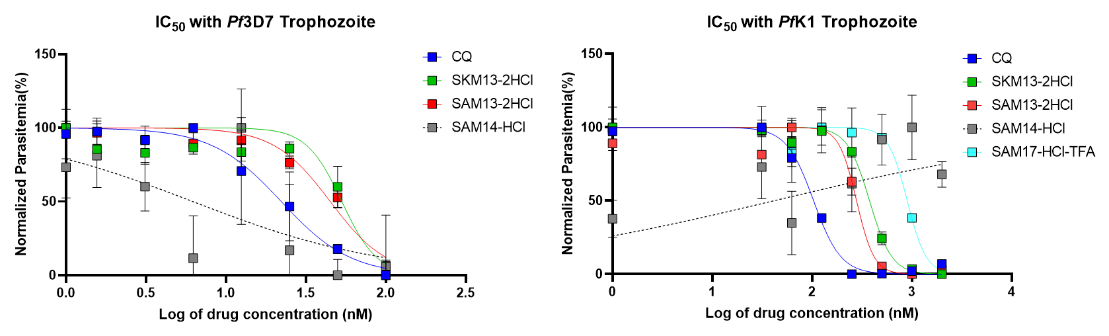 Fig.S1. Raw data of IC50s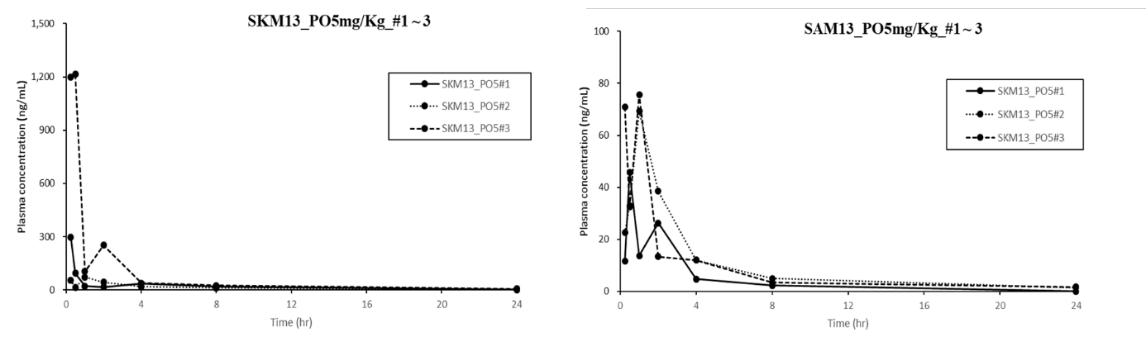 Fig.S2. Raw data of PK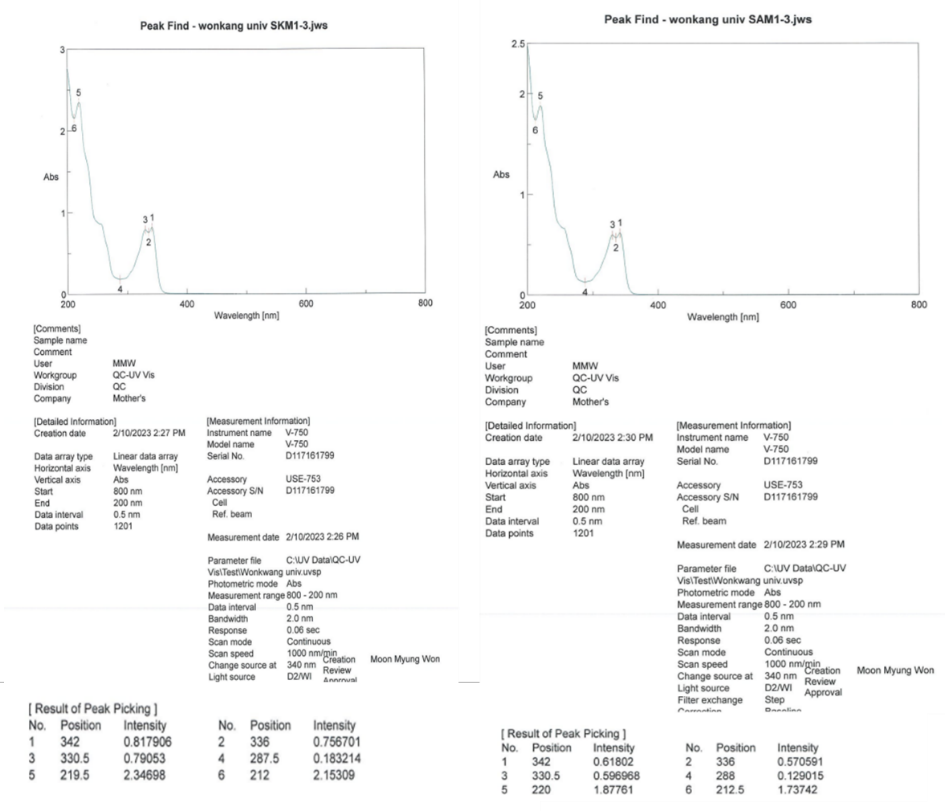 Fig. S3. Adsorption data 